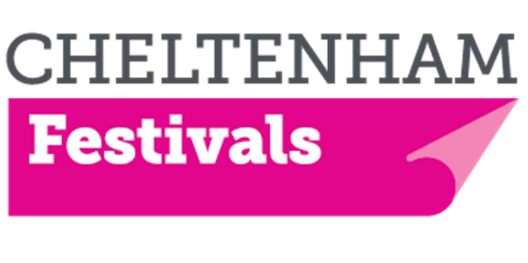 Cancellation PolicyJazz for Schools 2023Booking opens at 8am on Monday 6 February 2023.Once your booking has been confirmed it cannot be cancelled except in the event that another school is able to take the tickets.If you cancel your booking after you have received your formal booking confirmation, and no school is on the waiting list, your school will be charged the full amount of your order. For more information, please email the Learning & Participation team: education@cheltenhamfestivals.com